§5005-B.  Annual fund-raising activity reports to be filed by charitable organizations1.  Content of report.  A charitable organization shall submit to the director an annual fund-raising activity report that reflects data from the organization's preceding fiscal year, on a form prescribed by the director, as part of its application for license renewal.  The report must state, at a minimum, the following:A.  The name, mailing address, telephone number and license number of the charitable organization making the report;  [PL 2013, c. 313, §11 (AMD).]B.  The name, mailing address, telephone number and license number of each professional solicitor with which the charitable organization contracted to solicit contributions in this State or to plan, manage, advise or provide consultation services with respect to the solicitation of contributions in this State;  [PL 2013, c. 539, §7 (AMD).]C.    [PL 2013, c. 313, §11 (RP).]D.  The total dollar amount of contributions raised in this State during each fund-raising campaign and for the year;  [PL 2013, c. 313, §11 (AMD).]E.  The total dollar amount of contributions raised in this State that was actually received and retained by the charitable organization from each fund-raising campaign and for the year; and  [PL 2013, c. 313, §11 (AMD).]F.  The total dollar amount attributable to contributions raised in this State that was retained by or paid to any professional solicitor from each fund-raising campaign and for the year.  [PL 2013, c. 539, §8 (AMD).]G.    [PL 2013, c. 313, §11 (RP).]H.    [PL 2013, c. 313, §11 (RP).][PL 2013, c. 539, §§7, 8 (AMD).]2.  Failure to file; discrepancies.  Failure to file the annual fund-raising activity report required under this section or disagreement between the report filed by the charitable organization and that submitted by the professional solicitor with which the charitable organization has contracted may result in disciplinary action as provided under Title 10, section 8003, subsection 5‑A.  To resolve a disagreement between reports, the director may require the charitable organization to submit an annual fund-raising activity report according to a fiscal year other than the organization's fiscal year.[PL 2013, c. 539, §9 (AMD).]3.  Contracting with unlicensed professional solicitor prohibited.  A charitable organization may not contract with an unlicensed professional solicitor.  A violation of this subsection may result in disciplinary action as provided under Title 10, section 8003, subsection 5‑A.[PL 2013, c. 539, §9 (AMD).]4.  Application subsequent to lapse of licensure. [PL 2013, c. 313, §11 (RP).]SECTION HISTORYPL 2003, c. 541, §10 (NEW). PL 2007, c. 402, Pt. A, §4 (AMD). PL 2011, c. 286, Pt. A, §7 (AMD). PL 2013, c. 313, §11 (AMD). PL 2013, c. 539, §§7-9 (AMD). The State of Maine claims a copyright in its codified statutes. If you intend to republish this material, we require that you include the following disclaimer in your publication:All copyrights and other rights to statutory text are reserved by the State of Maine. The text included in this publication reflects changes made through the First Regular and First Special Session of the 131st Maine Legislature and is current through November 1. 2023
                    . The text is subject to change without notice. It is a version that has not been officially certified by the Secretary of State. Refer to the Maine Revised Statutes Annotated and supplements for certified text.
                The Office of the Revisor of Statutes also requests that you send us one copy of any statutory publication you may produce. Our goal is not to restrict publishing activity, but to keep track of who is publishing what, to identify any needless duplication and to preserve the State's copyright rights.PLEASE NOTE: The Revisor's Office cannot perform research for or provide legal advice or interpretation of Maine law to the public. If you need legal assistance, please contact a qualified attorney.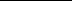 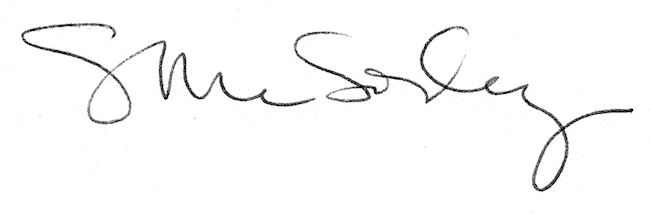 